MASTER ACADEMIQUEHARMONISE Programme national Mise à jour 2022مواءمةماستر أكاديميتحيين 2022I – Fiche d’identité du MasterConditions d’accèsII – Fiches d’organisation semestrielles des enseignements de la spécialité Semestre 1Semestre 2Semestre 3UE Découverte (S1, S2 et S3)Electronique appliquéeElectrotechnique appliquéeEnergies renouvelablesMaintenance et Sécurité industrielleHygiène et sécuritéAéronautiqueTransportFiabilitémanagement de la qualitéLa conception collaborativeThéorie de résolution des problèmes d’innovation «Méthode TRIZ"Systèmes et dispositifs hydrauliques et pneumatiquesEnergies nouvelles et renouvelables Autres...Semestre 4Stage en entreprise sanctionné par un mémoire et une soutenance.Ce tableau est donné à titre indicatifEvaluation du Projet de Fin de Cycle de MasterValeur scientifique (Appréciation du jury) 				/6Rédaction du Mémoire (Appréciation du jury)				/4Présentation et réponse aux questions (Appréciation du jury)		/4Appréciation de l’encadreur						/3Présentation du rapport de stage (Appréciation du jury)		/3III - Programme détaillé par matière du semestre S1Semestre :1Unité d’enseignement : UEF 1.1.1Matière : Mécanique des fluides approfondieVHS: 67 h30  (Cours: 3h00, TD: 1h30)Crédits : 6Coefficient : 3Objectifs de l’enseignement : Le but de la matière est de développer les connaissances de base de l’étudiant. La spécialité énergétique est étroitement liée à la phénoménologie des écoulements visqueux et turbulents observés dans les systèmes énergétiques, leur compréhension et analyse sont indispensables. L’imprégnation de l’étudiant des lois et modèles physiques et mathématiques de ces écoulements souvent complexes est un des fondamentaux de la spécialité dans l’acquisition d’un enseignement consistant nécessaire pour la recherche.Connaissances préalables recommandées :Le cours de Mécanique des fluides MDF2 (L3) Les mathématiques Les méthodes numériquesContenu de la matière : Chapitre 1 : Dynamique des fluides et équations de transport : description du mouvement, tenseurs, dérivée particulaire, transport d’un volume infinitésimal, bilan de masse, de quantité de mouvement et d’énergie, fluides visqueux, équations de Navier-Stokes, éléments de rhéologie…								(4 semaines)Chapitre 2 : Modèle du fluide parfait et ses applications : écoulements potentiels, ondes d’interfaces …									(2 semaines)Chapitre 3 : Dynamique des fluides réels : écoulement unidirectionnels, écoulement de Stokes, écoulement à faible nombre de Reynolds…              		(3 semaines)Chapitre 4 : Couches limites : développement de la couche limite, couche limite sur une plaque plane,…                                                                                                 		(2 semaines)Chapitre 5 : Ecoulements turbulents : champ moyen et fluctuations, équations de Reynolds, modèle de Boussinesq, modèle de la longueur de mélange de Prandtl, échelles de turbulence, modèle standard K-…								(4 semaines)Mode d’évaluation : Contrôle Continu : 40%, Examen : 60%.Références bibliographiques :Inge L. Ryhming, Dynamique des fluides, Presse Polytechniques et Universitaire Romandes.P. Chassaing, Turbulence en mécanique des fluides, CEPADUES– EditionsR. Comolet, Mécanique expérimentale des fluides, Tome II, dynamique des fluides réels, turbomachines,  Editions Masson,  1982.T. C. Papanastasiou, G. C. Georgiou and A. N. Alexandrou, Viscous fluid flow, CRC Press LLC, 2000. Adil Ridha, Cours de Dynamique des fluides réels, M1 Mathématiques et applications : spécialité Mécanique, Université de Caen, 2009.R. W. Fox, A. T. Mc Donald and P. J. Pritchard, Introduction to fluid mechanics, sixth edition, Wiley and sons editor, 2003 Hermann Schlichting, Boundary layer theory, McGraw Hill book Company.W.P. Graebel, Advenced fluid mechanics, Academic Press 2007.H. Tennekes and J. L. Lumeley, A first course in turbulence, The MIT Press 1972Semestre : 1Unité d’enseignement : UEF 1.1.1Matière : Installations énergétiques 1VHS : 45h (cours : 01h30, TD : 01h30)Crédits : 4Coefficient : 2Objectifs de l’enseignement : Le programme des « installations énergétiques » est réparti en deux parties. La première partie du programme abordée au cours du premier semestre est consacrée à l’étude des installations énergétiques conventionnelles. Tout au long du semestre l’étudiant apprendra les principes de la conception et les règles générales pour l’établissement d’un cahier technique des charges pour un projet d’étude et conception d’une installation énergétique. Connaissances préalables recommandées :Thermodynamique, MDFContenu de la matière : Chapitre 1 :  Introduction aux installations énergétiques. Classification.(4 semaines)Etudes des différentes installations énergétiques: Chapitre 2 : La conception, l'innovation et l'analyse morphologique	(3 semaines)2.1 Quelles relations entre innovation et conception?2.2 L’analyse  morphologique  comme  méthode  de créativité  en conception.Chapitre 3 :  Le cahier technique des charges					(3 semaines)- Les étapes de la conception;- Le contenu d'un cahier technique des charges.Chapitre 4 : Principes et philosophie de conception d'une installation énergétique à cycle combiné. 									(5 semaines)4.1 La thermodynamique des installations énergétiques à cycle combiné; 4.2 Le concepts du cycle combiné ;  4.3 Les applications des cycles combinés:-La cogénération-Les centrales industrielles pour la production de puissance; -Évaluation du cycle de cogénération;-Les paramètres clés la conception; - les centrales de chauffage; Les cycles accouplés aux unités de dessalement d’eau de mer;-  La conversion de centrales de turbine à gaz en centrales à cycle combiné(Repowering); - Les applications specials; 4.4 Les composants: -La turbine à gaz; -Générateur de vapeur à récupération de chaleur;-La technologie des turbines à vapeur ;-Les centrales Multishaft et Single-Shaft ; -Les systèmes de refroidissement. -D’autres composants.Mode d’évaluation :  Contrôle Continu : 40%, Examen : 60%.Références bibliographiques :Patrick Agostini,Gilles Fournier,Driss Afouf, Installation et maintenance des systèmes énergétiques et climatiques,Scolaire / Universitaire (broché) -Gilberto Francisco Martha de Souza. Thermal Power Plant Performance Analysis. Springer-Verlag London Limited, 2012.Steam Turbines for Modern Fossil-Fuel Power Plants. Alexander S. Leyzerovich. taylor & francis,  2007.Rolf Kehlhofer, Bert Rukes, Frank Hannemann Franz Stirnimann. Combined-Cycle Gas Steam Turbine Power Plants. PennWell 2009.Doug Woodyard. Pounder’s Marine Diesel Engines and Gas Turbines. Ninth edition Elsevier Ltd., 2009.Ronald DiPippo. Geothermal Power Plants: Principles, Applications, Case Studies and Environmental Impact. Elsevier Ltd. 2012.-Konstantinos Tzanakakis. The Railway Track and Its Long Term Behaviour. Springer-Verlag Berlin Heidelberg, 2013.Semestre : 1Unité d’enseignement : UEF1.1.2Matière : Transfert de chaleur et de masse approfondiVHS : 45h (cours: 01h30, TD : 1h30)Crédits : 4Coefficient : 2Objectifs de l’enseignement : Maîtriser les notions de base des trois modes de transfert thermiqueSavoir écrire un bilan et construire un modèle élémentaireConnaissances préalables recommandées :Formation en mathématiques et physique ou mécaniqueConnaissances en thermodynamique appliquée Contenu de la matière : Chapitre 1 : Conduction							(4 semaines)Loi de Fourier et loi de Fourier généralisées, tenseur des conductivités thermiques, conductivités thermiques, diffusivités thermiques et effusivités. Equation de la conduction (EC), conditions aux limites linéaires et exemples de conditions non linéaires.Solutions en transitoire à une dimension : Utiliser l’analyse de Fourier et la transformation de Laplace.Les ailettes longitudinales et transversales, montrer l’établissement des équations dans les deux cas.Proposer quelques solutions Opportunité d’emploi et optimisation. Les profils les plus courants (Rectangulaires, trapézoïdales). Chapitre 2 : Transfert de chaleur par rayonnement			      (5 semaines)Lois et définitions en transfert radiatif. La loi de Planck, la loi de Kirchhoff, la formule de Bouguer. Les propriétés radiatives des surfaces. Echanges entre surfaces séparées par un milieu transparent. Loi de Beer. Propriétés radiatives des gaz (MST). Propriétés radiatives des particules. Etablissement de l’équation de transfert radiatif (ETR). Quelques solutions approchées de l’ETR simplifiée. Chapitre 3 : Convection							        (3 semaines)Rappels d’analyse dimensionnelle, utilité des nombres sans dimension.Couches limites mécanique et thermique, méthodes intégrales.Equations de la convection, modélisation d’un problème de convection.Solutions de quelques problèmes de convection. Convection forcée dans un cylindre. Convection naturelle sur une plaque plane verticale et dans une cavité rectangulaire. Chapitre 4 : Transferts thermiques lors des changements de phases  (2 semaines)Condensation sur une plaque plane verticale et sur un cylindre horizontale, théorie du film de Nusselt. Utilisation pratique des corrélations.Ebullition des substances pures, principaux paramètres intervenant lors de l’ébullition. Evaluation des taux de transfert dans ce mode et erreurs inhérentes.Chapitre 5 : Transfert de masse                                                           		(1 semaine)Equation de diffusion, loi de FickTransfert simultané de chaleur et de mass Mécanisme de diffusion massiqueDiffusion convectiveMode d’évaluation :   Contrôle Continu : 40%, Examen : 60%.Références bibliographiques :H. S. Carslaw, Introduction to the mathematical theory of the conduction of heat in solids, Mc Millan and Co ed., 1921, , 2nd edition. H. S. Carslaw and J. C. Jaeger, Conduction of heat in solids, 2nd edition, Clarendon press ed.,1959 Latif Jiji, Heat Conduction, Jaico Publishing House, 2003. Ozisik, M. N., 1980, Conduction Heat Transfer, John Wiley and Sons, New York. Gebhart, Heat transfer, Mc Graw Hill editor, 1971 B. De Vriendt, La transmission de la chaleur, Tome 2, Introduction au rayonnement thermique, Gaetan Morin, 1983 Bejan, A. D. Kraus, Heat transfer handbook, John Wiley Editor, 2003 Vedat S. Arpaci, Conduction Heat transfer, 1966 by Addison-Wesley publishing. R. Ghez, A Primer of Diffusion, John Wiley and Sons Editor, 1988, 2nd editionChandrasekhar, radiative transfer, Dover publication, 1960 M. F. Modest, Radiative heat transfer, Academic Press, 3nd edition, 2012 M. Quinn Brewster, Thermal radiative transfer and properties, Wiley Inter-science Publication, 1992 Hottel, H. C, and A. F. Sarofim, Radiative Transfer, McGraw-Hill, New York, 1967 R. Siegel and J. R. Howell, Thermal Radiation Heat Transfer, 5th  Edition, Ed. Taylor and Francis, 2010. M. Necati Osizik, Radiative transfer and interactions with conduction and convection, Ed. J. Wiley and SonsR. B. Bird, W. E. Stewart, E. N. Lightfoot,Transport phenomena, Wiley editor, 1960 Rjucsh K. Kundu, I. M. Cohen, Fluid Mechanics, 2nd Edition, Academic Press, 2002 D. P. Kesseler and R. A. Greenkorn, Momentum, Heat, and Mass transfer: Fundamentals, M. Dekker, 1999. Kreith, F.; Boehm, R.F. et al., Heat and Mass Transfer, Mechanical Engineering Handbook Ed. Frank Kreith, CRC Press LLC, 1999. H. D. Baehr and K. Stephan, Heat and Mass transfer, 2nd revised edition, Springer Verlag editor, 2006. Semestre : 1Unité d’enseignement : UEF 1.1.2Matière : Méthodes numériques approfondiesVHS : 45h (cours : 01h30, TD : 01h30)Crédits : 4Semestre : 2Objectifs de l’enseignement : Apprendre des techniques numériques nouvelles permettant de résoudre les différentes équations apparaissant en énergétique (mécanique des fluides, thermique, …). L’accent sera mis sur la résolution des équations différentielles et aux dérivées partiellesConnaissances préalables recommandées :Le cours de Mécanique des fluides MDF2 (L3) Les mathématiques Les méthodes numériques (licence)Contenu de la matière : Chapitre 1 : Equations du 1er ordre, développement en série de Taylor, Méthode d’Euler etpropagation de l’erreur, Méthodes de Runge-Kutta et appréciation des erreurs, systèmes d’EDO, méthodes à pas multiples, méthode de prédiction-correction. Application aux équations de couches limites écoulement et convection forcées et naturelle sur plaques planes											(3 semaines)Chapitre 2 : Méthodes des différences finies : Exposé de la méthode. Résolution d’un problème de conduction en 2D, stationnaire, représentant une équation elliptique. Solution directe et solution itérative du système obtenu. Méthodes à pas multiples et techniques de stationnarisation de Douglas-Rachford, optimisation de la convergence	(3 semaines)Chapitre 3 : Equations paraboliques : Cas de la conduction instationnaire (ou diffusion de masse) 1D : Schémas explicite purs, schémas implicites purs et schémas de Crank-Nicholson. Cas 2D : Méthodes à deux niveaux de temps, ADE, ADI de Peaceman-Racheford											(2 semaines)Chapitre 4 : Equations hyperboliques : Méthode des caractéristiques. Equation de Burger, ondes sonores dans un fluide							(2 semaines)Chapitre 5 :Etude des erreurs conséquentes à ces types de schémas : Consistance, stabilité, convergence, dissipation et dispersion						(2 semaines)Chapitre 6 : Méthode des volumes finis : Avantages et inconvénients vis-à-vis des différences finies. Application à la MDF (Algorithmes SIMPLE, SIMPLER, SIMPLEQ , QUICK, TEAMKE pour le turbulent). Comment choisir ?                            					(3 semaines)Mode d’évaluation : Contrôle Continu : 40%, Examen : 60%.Références bibliographiques :F. Jedrzejewski, Introduction aux méthodes numériques, Deuxième édition, Springer- Verlag, France, Paris 2005.W. H. Press, S. Teukolsky, W. T. Vetterling, B. P. Flannery, Numerical recipes in Fortran, Cambridge University press, 1995.B. Carnahan, H. A. Luther and J. O. Wilkes, Applied numerical methods, R. Kriegerpublisher, 1990.F. S. Acton, Numerical methods that work, The mathematical association of America, 1990.Joe D. Hoffman, Numerical Methods for Engineers and Scientists 2nd Edition, Marcel Dekker, editor, 2001.N. Boumahrat et Gourdin, Méthodes numériques, OPU, 1980.J. D. Faires and R. L. Burden, Numerical methods, Brooks Cole 3rd edition, 2002Oliver Aberth, Introduction to Precise Numerical Methods, Elsevier editor, 2007.Rao V. Dukkipati, Numerical methods, Publishing for one world, 2010M. N. Ozisik, “Finite Difference Methods in Heat Transfer”; Mechanical and Aerospace Engineering Department North Carolina State UniversityH.K. Versteeg et W. Malalasekera, An introduction to computational fluid dynamics. The Finite volume method, Longman scientific & technical, London, 1995.Zienkiewic, Numerical methods in heat transfer, Mc Graw Hill editor, 1988.J. C. Tannehill, D. A. Anderson and R. H. Plercher, Computational Fluid Mechanics and Heat Transfert, second edition, Taylor and Francis editor, 1997.H. Lomax,T. H. Pulliam and David W. Zingg, Fundamentals of Computational FluidDynamics, 1999S.V. Patankar, Numerical heat transfer and fluid flow, McGrawHill, Hemisphere, Washington, D.C, 1980.H.K. Versteeg et W. Malalasekera, An introduction to computational fluid dynamics. The Finite volume method, Longman scientific & technical, London, 1995.Semestre : 1Unité d’enseignement : UEM 1.1  Matière : Instrumentation et mesuresVHS : 45h (cours : 01h30, TP : 01h30)Crédits : 4Coefficient : 2Objectifs de l’enseignement : L'étudiant va apprendre les principes d'Instrumentation et Régulation ( Métrologie Contrôle des procédés, Grandeurs physiques, capteur passif, actif, intégré, Caractéristiques, Transmetteur et  les normes et Schéma fonctionnel.Travaux pratiques (suivant les capacités techniques de l’établissement)Connaissances préalables recommandées :Mécanique générale, électricité, Eléments de base de l’électronique.Contenu de la matière :Chapitre1 : Introduction						(1 semaines)
Chapitre2 : Différents types de mesures				(3 semaines)	2.1 Mesures des grandeurs acoustiques et vibratoires	2.2 Mesures des grandeurs hydrauliques et pneumatiques
    2.3 Mesures des grandeurs mécaniques
    2.4  Mesure des grandeurs thermiques
    2.5 Mesure des grandeurs dimensionnelles
    2.6 Mesure des grandeurs  électriques
    2.7 Mesure des grandeurs optiques
    2.8 Mesure des volume, masse, tempsChapitre3 :  Contrôle non destructif				(1 semaines)
Chapitre4 : Organisation, méthodes et techniques de mesure		(2 semaines)Chapitre5 : Etalonnage						(1 semaines)Chapitre6 : Traitement du signal					(3 semaines)Chapitre7 : Traitement des Données				(2 semaines)
Chapitre8 : Initiation aux plans d’expérience			(2 semaines)Mode d’évaluation : Contrôle Continu : 40%, Examen : 60%.Références bibliographiques :“Mesures physiques et instrumentation: Analyse statistique et spectrale des mesures, capteurs », Barchiesi, Dominique, Paris, Ellipse, 2003.« Les capteurs en instrumentation industrielle », Asch, Georges, Paris, Dunod, 1999.R.J. Goldstein, “Fluid Mechanics Measurements”, 1983.Semestre : 1Unité d’enseignement : UEM 1.1  Matière : TPMéthodes numériqueVHS : 22h30 (TP : 01h30)Crédits : 2Coefficient : 1Objectifs de l’enseignement : L’étudiant aura les compétences nécessaires pour modéliser numériquement des phénomènes physiques dans le domaine de l’énergétique. La modélisation est basée sur des méthodes de discrétisation numérique en vue d’une meilleure compréhension des phénomènes d’écoulements de fluide couplés à des transferts de chaleur et de masseConnaissances préalables recommandées : MDF, thermodynamique et méthodes numériques.Contenu de la matière : Programmation des méthodes de résolution des EDP en utilisant MATLAB ou FortranProblèmes de diffusion et rayonnementProblèmes de convection-diffusionCalcul de champ d’écoulementAutres Applications dans le domaine des systèmes énergétiquesMode d’évaluation :Contrôle Continu : 100%.Références bibliographiques :Semestre : 1Unité d’enseignement : UEM 1.1  Matière : TP Installations énergétiques VHS : 22h30 (TP : 01h30)Crédits : 2Coefficient : 1Objectifs de l’enseignement : Connaitre les procédés, les installations, les technologies énergétiques industrielles et leurs caractéristiqueConnaissances préalables recommandées :  MDF, thermodynamique, construction mécanique.Contenu de la matière : selon le matériel existant ou logiciels de simulations.Installation de chauffage Installation d'eau chaude sanitaire Installation d'éclairage Installation de climatisation (chauffage, refroidissement, ventilation) Installation d'un grand système de production d'eau chaude solaireAutres installations énergétiques……Mode d’évaluation : Contrôle Continu : 100%.Références bibliographiques :Semestre : 1Unité d’enseignement : UEM 1.1  Matière : TPMDFVHS : 22h30 (TP : 01h00)Crédits : 1Coefficient : 1Objectifs de l’enseignement : Étude des pertes de charge en régime laminaire et turbulent, identification du nombre de Reynolds de transition, Mise en évidence d'une perte singulière. Comparaison des lois de pertes obtenues avec celles de la bibliographie. Descriptions des principaux organes hydrauliques: vannes, débitmètres, pompes. Sensibilisation à la régulation. Bilan globaux d’énergie et calcul de rendement d'un réseau.Connaissances préalables recommandées :  MDF, thermodynamique méthodes numériques.Contenu de la matière : selon le matériel existantIllustrer pratiquement les connaissances acquises dans le cours de  Mécanique des fluides.Mesure de débitviscositéEtude Du Centre De PousséeStatique Des Fluidesécoulement autour d'un obstacleImpulsion d’un jetPertes de charge et profils de vitesseEtude de l’influence du champ de pression sur un palier hydrodynamiqueEffet de l’inclinaison d’un patin plan sur la distribution de la pressionMode d’évaluation : Contrôle Continu : 100%.Références bibliographiques :Semestre : 1Unité d’enseignement : UED 1.1  Matière : Matière 1 au choixVHS : 22h30 (cours : 1h30)Crédits : 1Coefficient : 1Semestre : 1Unité d’enseignement : UED 1.1  Matière : Matière 2 au choixVHS : 22h30 (cours : 1h30)Crédits : 1Coefficient : 1Semestre : 1Unité d’enseignement : UET 1.1  Matière : Anglais technique et terminologieVHS : 22h30 (cours : 1h30)Crédits : 1Coefficient : 1Objectifs de l’enseignement:Initier l’étudiant au vocabulaire technique. Renforcer ses connaissances de la langue. L’aider à comprendre et à synthétiser un document technique. Lui permettre de comprendre une conversation en anglais tenue dans un cadre scientifique.Connaissances préalables recommandées: Vocabulaire et grammaire de base en anglaisContenu de la matière: - Compréhension écrite : Lecture et analyse de textes relatifs à la spécialité.- Compréhension orale : A partir de documents vidéo authentiques de vulgarisation scientifiques, prise de notes, résumé et présentation du document.- Expression orale : Exposé d'un sujet scientifique ou technique, élaboration et échange de messages oraux (idées et données), Communication téléphonique, Expression gestuelle.- Expression écrite : Extraction des idées d’un document scientifique, Ecriture d’un message scientifique, Echange d’information par écrit, rédaction de CV, lettres de demandes de stages ou d'emplois.Recommandation :Il est vivement recommandé au responsable de la matière de présenter et expliquer à la fin de chaque séance (au plus) une dizaine de mots techniques de la spécialité dans les trois langues (si possible) anglais, français et arabe.Mode d’évaluation:Examen:    100%.Références bibliographiques :P.T. Danison, Guide pratique pour rédiger en anglais: usages et règles, conseils pratiques, Editions d'Organisation 2007A.Chamberlain, R. Steele, Guide pratique de la communication: anglais, Didier 1992R. Ernst, Dictionnaire des techniques et sciences appliquées: français-anglais, Dunod 2002.J. Comfort, S. Hick, and A. Savage, Basic Technical English, Oxford University Press, 1980E. H. Glendinning and N. Glendinning, Oxford English for Electrical and Mechanical Engineering, Oxford University Press 1995T. N. Huckin, and A. L. Olsen, Technical writing and professional communication for nonnative speakers of English, Mc Graw-Hill 1991 J. Orasanu, Reading Comprehension from Research to Practice, Erlbaum Associates 1986IV - Programme détaillé par matière du semestre S2Semestre : 2Unité d’enseignement : UEF 1.2.1 Matière :   CombustionVHS : 45h00 (cours : 1h30, TD : 1h30)Crédits : 4Coefficient : 2Objectifs de l’enseignement : Introduire les étudiants au domaine de la combustion, l’étudiant apprendra à calculer les propriétés des mélanges gazeux, les pouvoirs calorifiques des hydrocarbures ainsi que la température adiabatique des flammes. Aussi, des notions sur l’équilibre chimique, la cinétique chimique et les différents types de flammes seront enseignées..Connaissances préalables recommandées :Thermodynamique (premier principe et enthalpie, deuxième principe et entropie)Contenu de la matière: Chapitre 1 : Rappels et notions fondamentales de la combustion        	(3 semaines)Types de carburants et combustibles : solides, liquides et gazeux, propriétés physiques et chimiques, indice d’octane, indice de cétane.Enthalpie de réaction et enthalpies sensiblesMélanges gazeux, Stœchiométrie, richesse et coefficient d’excès d’airRéactions de combustionPouvoir calorifique : Calcul du PCI et PCSChapitre 2 : Thermochimie 		(3 semaines)2.1 Température adiabatique de la flamme à volume constant et à pression constante2.3 Calcul de la température d’une chambre de combustion2.4 Constantes d’équilibre et vitesses des réactions2.5 Cinétique de la combustion Chapitre 3 :  Equations des écoulements réactifs	(2 semaines)3.1 Conservation de la masse,  de la quantité de mouvement, de l’énergie et des espèces chimiques3.3 Termes de production chimique et thermiqueChapitre 4 :  Flammes laminaires de prémélange et de diffusion  	(3 semaines)4.1 Définition des flammes de prémélange et exemples d’application4.2 Structure et vitesse des flammes de prémélange4.3 Théorie et cinétique des flammes laminaires de prémélange4.5 Définition des flammes de diffusion et exemples d’application4.6 Structure des flammes de diffusion4.7 Formulation mathématique pour les flammes laminaires Chapitre 5 :  Effets de la combustion sur l’environnement  	(2 semaines)5.1 Rôle des sources de combustion dans la pollution atmosphérique5.2 Oxydes d’azote : types, formation, NO thermique, NO précoce, NO provenant du carburant, calcul du taux de production5.3 Oxydes de carbone : CO, CO25.4 Hydrocarbures imbrulés et suies5.5 Hydrocarbures Aromatiques Polycycliques5.6 Quelques méthodes de contrôle et de réduction des polluantsChapitre 6 : Flammes turbulentes 						(2 semaines)Auto-inflammation et propagationFlammes turbulentes de prémélangeQuelques modèles de combustion prémélangéeFlammes turbulentes de diffusionQuelques modèles de combustion non-pré mélangéeRégimes de combustion et diagrammes de la combustion turbulenteMode d’évaluation:Contrôle Continu : 40%, Examen : 60%.Références bibliographiques :Stephen Turns, An Introduction to Combustion: Concepts and Applications 3rd Edition ISBN-13: 978-0073380193Kenneth Kuan-yunKuo, Principles of Combustion 2nd Edition ISBN-13: 978-0471046899Warnatz J, Maas U, Dibble RW. Combustion. 3rd ed. Springer Berlin Heidelberg New York; 2006.El Mahallawi F, El Din Habik S, Fundamentals and Technology of combustion, Elsevier 2002, ISBN- 0-08-044 108-8 Semestre : 2Unité d’enseignement : UEF 1.2.1 Matière :   Dynamique des gazVHS : 45h00 (cours : 1h30, TD : 1h30)Crédits : 4Coefficient : 2Objectifs de l’enseignement :La dynamique des gaz est un domaine très vaste qui a pour objectif théorique, l’étude des écoulements compressibles à grandes vitesses. Ces types d’écoulements sont le plus souvent rencontrés dans le domaine pratique de l’industrie aéronautique et spatiale. Le présent module traite seulement l’approche monodimensionnelle des écoulements compressibles des gaz parfaitConnaissances préalables recommandées :Thermodynamique et mécanique des fluidesContenu de la matière :Chapitre 1 : Introduction à la Gazodynamique         (1 semaine)Concepts et relations thermodynamiquesRelations isentropiques d’un gaz parfaitCompressibilité et propagation des ondes sonores Expression générale de la vitesse du sonNombre de Mach et ondes de MachEcoulements subsonique, transsonique, supersonique et hypersonique Chapitre 2 : Ecoulement Isentropique 1D en Conduit à Section Variable        (5 semaines)Équations de base (continuité, quantité du mouvement, énergie)Lois générales de l’écoulement isentropique : état générateur et état critiqueEcoulement 1D dans une conduite de section variable et théorème d’HugoniotÉtude d’un écoulement dans une tuyère : convergente et convergente-divergente Aperçu sur les diffuseurs subsoniques et supersoniquesChapitre 3 : Ondes de Choc							(4 semaines)Ondes de Choc NormalesÉquations de base (continuité, quantité du mouvement, énergie) et relation de PrandtlRelations de l’onde de choc normale en fonction du nombre de machCas limites : ondes de choc faibles, ondes de choc fortes L’onde de choc normale mobile Tube de Pitot en supersoniqueOndes de Choc ObliquesNotion sur les ondes de choc obliquesEquations de base et relation de PrandtlRéflexion des ondes obliquesChapitre 4 : Ecoulement Non Isentropique 1D en Conduit à Section Constante					(5 semaines)Ecoulementadiabatique avec frottement : Ecoulement de FannoAnalyse de l’écoulement de Fanno et équations de baseVariation des caractéristiques d’écoulement en fonction du nombre de MachCoefficient du frottement et variation d’entropie Onde de choc dans l’écoulement de FannoEcoulement sans frottement et avec échange de chaleur : Ecoulement de RayleighAnalyse de l’écoulement de Rayleigh et équations de base Variation des caractéristiques d’écoulement en fonction du nombre de Mach Variation d’entropieEcoulement avec frottement et avec échange de chaleurEcoulement isotherme avec frottementMode d’évaluation:Contrôle Continu : 40%, Examen : 60%.Références bibliographiques :Patrick Chassaing. Mécanique des Fluides, 3 ème édition, Cépaduès, Toulouse, 2010.André Lallemand.   Ecoulement monodimensionnel des fluides Compressibles,Techniques de l'ingénieur Génie énergétique, B- 8- 165F. M. White. Fluid Mechanics, 5th edition, McGraw-Hill, New York, 2003.R. W. Fox and A. T. McDonald. Introduction to Fluid Mechanics, 5th edition, New York: Wiley, 1999.J. D. Anderson. Modern Compressible Flow with Historical Perspective, 3rd edition, New York: McGraw-Hill, 2003.H. Liepmann and A. Roshko. Elements of Gas Dynamics,Dover Publications, Mineola, NY, 2001.Genick Bar–Meir, Fundamentals of Compressible Fluid Mechanics, Minneapolis, MN 55414-2411, 2009Robert d. Zucker, Oscar Biblarz, Fundamentals Of Gas Dynamics,JOHN WILEY & SONS, 2002Patrick Oosthuizen, William Carrascallen, Compressible Fluid Flow, McGraw-Hill, 1997Klaus Hoffmann, Computational Fluid Dynamics, Volume II, EES, 4th edition, 2000Semestre :  2Unité d’enseignement : UEF 1.2.2Matière : Moteur à combustion interne approfondieVHS : 67h30 (Cours : 3h00, TD : 1h30)	Crédits : 6Coefficient : 3Objectifs de l’enseignement : Comprendre les processus physiques et chimiques se déroulant lors de la combustion et du transvasement dans les moteurs à combustion interne. Comprendre la réaction d'un moteur donné lors du changement de l'un de ses paramètres à l’aide de la modélisation. Bâtir un modèle de moteur à combustion interne. Optimiser le dimensionnement et les réglages d’un moteur sous contrainte de rendement, puissance, émissions polluantes à l’aide d’un modèle de moteur.Connaissances préalables recommandées :Thermodynamique et mathématique de L1 et L2.Contenu de la matière:Chapitre 01: Nouvelles techniques et amélioration du rendement des moteurs (2 semaines)1-1 Sous-dimensionnement1-2 Distribution variable1-3 Taux de compression variable1-4  Cycle Miller-Atkinson1-5 Charge stratifiée1-6 Concept HCCI1-7 Concept PCCIChapitre 02 : Techniques d'injection d'essence 					(2 semaines)2-1 Gestion électronique et diagnostique moteur2-2 Système K-jetronic2-3 Système D-jetronic2-4 Système L-jetronicChapitre03 : Modelisation de la combustion dans les moteurs 		(4 semaines)3-1 Modele une zone3-2 Modele deux zones3-3 Modele multi zones Chapitre 04 : Formation de polluants 						(2 semaines)4-1 Monoxyde de Carbone4-2 Hydrocarbures imbrulés4-3 Formation des aromatiques4-4 Formation des suies4-5 Formation des NOxChapitre 05 : Suralimentation des MCI par turbocompresseur 		(2 semaines)5-1 Cartographies (turbine, compresseur, moteur) et caractéristiques fonctionnelles 5-2 Adaptation moteur - turbocompresseurMode d’évaluation :Contrôle continu : 40% ; Examen : 60%.Références bibliographiques :1.    Heywood, J.B. Internal Combustion Engine Fundamentals. New York, NY, McGraw-Hill. Inc. 1983.2.    Ramos, J.I. Internal Combustion Engine Modeling. Hemisphere Publishing Corporation. 1989. P. 326-332.3.   Merker, G.P. et al Simulating of Combustion and pollutant formation for engine-development. Springer, 2004.4.   Lakshminarayanan P. A, Aghav, Y.V. Modelling diesel combustion. Springer 2010.
5.   Gestion moteur Essence et diesel "Diagnostique et réparation T1, T2 et T3 . Editions ETAI 2007.
6.   Parois A. Suralimentation des moteurs de véhicules par turbocompresseur.7.   Delanette M. Technique de l'automobile. editions techniques et normalisation. 1996.Semestre : 2Unité d’enseignement : UEF 1.2.2  Matière :   Turbomachines approfondiesVHS :  45h00 (cours : 1h30, TD : 1h30 )Crédits : 4Coefficient : 2Objectifs de l’enseignement : Décrire, à partir des notions de base (de turbomachines et de mécanique des fluides) les méthodes de conception, d’analyse et de construction des turbomachines pour permettre aux étudiants la compréhension des écoulements qui s’établissent dans les turbomachines et pour développer des éléments de base pour la conception et la sélection de ces machines. Connaissances préalables recommandées :Thermodynamique, transfert thermique, mécanique des fluides, TurbomachinesContenu de la matière : Chapitre1. Rappel sur les turbomachines, classification, notion de similarité, nombres sans dimensions et triangles de vitesses, équation d’Euler des turbomachines 										(3 semaines)Chapitre2. Aérodynamique des grilles d’aubes				(3 semaines)	2.1 Efforts aérodynamiques (portance et traînée)			2.2Corrélations pour la conception des grilles d’aubes (solidité, déviation, déflection,… Chapitre3. Ecoulement 2D dans les turbomachines			(4 semaines)	3.1 Équation de l’équilibre radial simplifié 3.2 Théorie des disques actuateurs3.3 Écoulement aube à aube 3.4 Couches limites et notion de transition Chapitre4. Ecoulement 3D dans les turbomachines			(3 semaines)4.1 Équations gouvernantes 4.2 CFD  pour les turbomachines (applications et limites)4.3 Écoulement in-stationnaire et interaction Stator-Rotor4.4 Refroidissement des turbomachines4.5 Pertes dans les turbomachines (de profils, du aux écoulements secondaires, de jeu,….4.6 Techniques de mesure en turbomachinesChapitre 5. Construction des turbomachines				(2semaines)5.1 Organes des turbomachines : paliers, accouplements, réducteurs, systèmes de lubrification et d’étanchéité5.2 Construction des turbines à vapeur : tuyères, ailettes, efficacité d’un étage, corps et diaphragme, rotor, matériau, équilibrage, soupapes et vannes d’admission de vapeur, régulation de vitesse5.3 Turbines à gaz : compresseur, chambre de combustion, turbine, carburants5.4 Compresseurs : centrifuges, axiaux, alternatifs, utilisation.Mode d’évaluation :  Contrôle Continu : 40%, Examen : 60%.Références bibliographiques :S. L.DixonFluid Mechanics, Thermodynamics of Turbomachinery, 5th ed., Elsevier Butterworth-Heineman, 2005.H.I.H. Saravanamuttoo, G.F.C.Rogers, H. Cohen, and P.V. Straznicky, Gas Turbine Theory, 6th ed.,Pearson Education, London, 2008.B. Lakshminarayana, Fluid Dynamics and Heat Transfer of Turbomachinery, Wiley, New York, 1996.J.C Han, S. Dutta, S. Ekkad, Gas Turbine Heat Transfer And Cooling Technology, Taylor & Francis 2000Semestre : 2Unité d’enseignement : UEM 1.2 Matière :   TP TurbomachinesVHS :  22h30 (TP : 1h30 )Crédits : 2Coefficient : 1Objectifs de l’enseignement : Mettre en pratique les notions de bases (de turbomachines et de mécanique des fluides) les méthodes de conception, d’analyse et de construction des turbomachines pour permettre aux étudiants la compréhension des écoulements qui s’établissent dans les turbomachines et pour développer des éléments de base pour la conception et la sélection de ces machines. Connaissances préalables recommandées :Cours de turbomachinesContenu de la matière : Faire quelques TP de turbomachines  selon le matériel disponible, utilisation de logiciels de simulation.Mode d’évaluation : Contrôle Continu : 100%.Références bibliographiques :Semestre : 2Unité d’enseignement : UEM 1.2 Matière :   Maintenance des installations énergétiquesVHS : 45h00 (cours : 1h30, TP : 1h30)Crédits : 4Coefficient : 2Objectifs de l’enseignement : Connaitre les bases de la maintenance industrielle, ainsi que les défaillances des installations énergétiques et leurs solutions.Connaissances préalables recommandées :Connaissance des installations énergétiques ;Connaitre les lois statistiques (normale, exponentielle).Contenu de la matière : Introduction a la maintenance		(2 semaines)Définition des principaux concepts de la maintenance	(2 semaines)Méthodes et outils mathématiques pour la mise en œuvre des actions de la maintenance		(3 semaines)Outils méthodologiques pour l’analyse des comportements	(2 semaines)Outils logiciels pour la maintenance (gestion de maintenance assistée par ordinateur)La tpm (total productive maintenance)	(2 semaines)Maintenance de quelques installations énergétiques (compresseur, pompe a chaleur, condenseur,..) 		(4 semaines)Mode d’évaluation:Contrôle Continu : 40%, Examen : 60%.Références bibliographiques :Frédéric Tomala. Cours de maintenance. Département management des systèmes. Haute Etudes d’Ingénieurs ;François Manchy, Jean Pierre Vernier : Maintenance : méthodes et organisations. 3ème édition DUNOD ;F.Castellazi, D.Cogniel, Y.Gangloff : Memotech maintenance industrielle. Edition ELeducalivre.Semestre : 2Unité d’enseignement : UEM 1.2 Matière :   Asservissement et régulationVHS : 37h30 (cours: 01h30, TP:1h00)Crédits : 3Coefficient : 2Objectifs de l’enseignement:Le but et d’apprendre aux étudiants les principes de base d'un asservissement est de mesurer, en permanence, l'écart entre la valeur réelle de la grandeur à asservir et la valeur de consigne que l'on désire atteindre, et de calculer la commande appropriée à appliquer à un (ou des) actionneur(s) de façon à réduire cet écart le plus rapidement possible. Connaissances préalables recommandées : Méthodes numériques, informatique, électricité…Contenu de la matière :Chapitre1 : Etudes des principes des systèmes régulés ou asservis linéaires (régulation de températures, climatisation, chaines de production, etc.)                        		(2 semaines)Chapitre2 : Analyse des systèmes :                                                             		(2 semaines)Chapitre3 : Caractéristiques dynamiques d’un système                           		(2 semaines)Chapitre4 : Régulation en boucle ouverte et en boucle fermée               	(3 semaines)Chapitre5 : Systèmes basiques de régulation (PID,…)		(3 semaines)Chapitre6 : Systèmes adaptatifs par apprentissage                                   		(3 semaines)Mode d’évaluation:Contrôle Continu : 40%, Examen : 60%.Références bibliographiques:Cours d'automatique Tome 2, Asservissement régulation commande analogique, Jean-Louis Ferrier, Maurice Rivoire, EyrollesAutomatique : régulations et asservissements, de Thierry Hans et Pierre Guyénot, 20 juin 2014.Exercices d'automatique, tome 2 : Asservissement, régulation, commande analogiquede Maurice Rivoire et Jean-Louis Ferrier,  EyrollesAsservissements et régulations continus. Volume 2, Analyse et synthèse, problèmes avec résolutions, de Collectif et Elisabeth Boillot,1 janvier 2002Régulation industrielle, Outils de modélisation, méthodes et architectures de commande, Ouvrage dirigé par : Emmanuel Godoy, Collection: Technique et Ingénierie, Dunod/L'Usine Nouvelle, 2014 - 2ème édition - 552 pages , EAN13 : 9782100717941Semestre : 2Unité d’enseignement : UED 1.2  Matière : Matière 1 au choixVHS : 22h30 ( cours : 1h30)Crédits : 1Coefficient : 1Semestre : 2Unité d’enseignement : UED 1.2 Matière : Matière 2 au choixVHS : 22h30 ( cours : 1h30)Crédits : 1Coefficient : 1Semestre : 2Unité d’enseignement : UET 1.2Matière : Respect des normes et des règles d’éthique et d’intégrité.VHS : 22h30 (Cours : 1h30)Crédit : 1Coefficient : 1Objectifs de l’enseignement:Développer la sensibilisation des étudiants au respect des principes éthiques et des règles qui régissent la vie à l’université et dans le monde du travail. Les sensibiliser au respect et à la valorisation de la propriété intellectuelle. Leur expliquer les risques des maux moraux telle que la corruption et à la manière de les combattre,  les alerter sur les enjeux éthiques que soulèvent les nouvelles technologies et le développement durable. Connaissances préalables recommandées : Ethique et déontologie  (les fondements)Contenu de la matière :Respect des règles d’éthique et d’intégrité,  Rappel sur la Charte de l’éthique et de la déontologie du MESRS : Intégrité et honnêteté. Liberté académique. Respect mutuel. Exigence de vérité scientifique, Objectivité et esprit critique. Equité. Droits et obligations de l’étudiant, de l’enseignant, du personnel administratif et technique, 2. Recherche intègre et responsableRespect des principes de l’éthique dans l’enseignement et la rechercheResponsabilités dans le travail d’équipe : Egalité professionnelle de traitement. Conduite contre les discriminations. La recherche de l'intérêt général. Conduites inappropriées dans le cadre du travail collectif Adopter une conduite responsable et combattre les dérives : Adopter une conduite responsable dans la recherche. Fraude scientifique. Conduite contre la fraude. Le plagiat (définition du plagiat, différentes formes de plagiat, procédures pour éviter le plagiat involontaire, détection du plagiat, sanctions contre les plagiaires, …). Falsification et fabrication de données.Ethique et déontologie dans le monde du travail :Confidentialité juridique en entreprise. Fidélité à l’entreprise. Responsabilité au sein de l’entreprise, Conflits d'intérêt. Intégrité (corruption dans le travail, ses formes, ses conséquences, modes de lutte et sanctions contre la corruption)B- Propriété intellectuelleI- Fondamentaux de la propriété intellectuelle   				Propriété industrielle. Propriété littéraire et artistique. Règles de citation des références (ouvrages, articles scientifiques, communications  dans un congrès, thèses, mémoires, …)II- Droit d'auteur								Droit d’auteur dans l’environnement numérique		Introduction. Droit d’auteur des bases de données, droit d’auteur des logiciels. Cas spécifique des logiciels libres.Droit d’auteur dans l’internet et le commerce électronique Droit des noms de domaine. Propriété intellectuelle sur internet. Droit du site de commerce électronique. Propriété intellectuelle et réseaux sociaux.BrevetDéfinition. Droits dans un brevet. Utilité d’un brevet. La brevetabilité. Demande de brevet en Algérie et dans le monde.III- Protection et valorisation de la propriété intellectuelle		Comment protéger la propriété intellectuelle. Violation des droits et outil juridique. Valorisation de la propriété intellectuelle. Protection de la propriété intellectuelle en Algérie.C. Ethique, développement durable et nouvelles technologiesLien entre éthique et développement durable, économie d’énergie,  bioéthique et nouvelle technologies  (intelligence artificielle, progrès scientifique,  Humanoïdes, Robots, drones,  Mode d'évaluation :Examen : 100 %Références bibliographiques :Charte d’éthique et de déontologie universitaires, https://www.mesrs.dz/documents/12221/26200/Charte+fran__ais+d__f.pdf/50d6de61-aabd-4829-84b3-8302b790bdceArrêtés N°933 du 28 Juillet 2016 fixant les règles relatives à la prévention et la lutte contre le plagiatE. Prairat, De la déontologie enseignante. Paris, PUF, 2009.Racine L., Legault G. A., Bégin, L., Éthique et ingénierie, Montréal, McGraw Hill, 1991. Siroux, D., Déontologie : Dictionnaire d’éthique et de philosophie morale, Paris, Quadrige, 2004, p. 474-477. Medina Y., La déontologie, ce qui va changer dans l'entreprise, éditions d'Organisation, 2003.Didier Ch., Penser l'éthique des ingénieurs, Presses Universitaires de France, 2008. Gavarini L. et Ottavi D., Éditorial. de l’éthique professionnelle en formation et en recherche, Recherche et formation, 52 | 2006, 5-11.Caré C., Morale, éthique, déontologie. Administration et éducation, 2e trimestre 2002, n°94.Jacquet-Francillon, François. Notion : déontologie professionnelle. Le télémaque, mai 2000, n° 17Carr, D. Professionalism and Ethics in Teaching. New York, NY Routledge. 2000.Galloux, J.C., Droit de la propriété industrielle. Dalloz 2003.Wagret F. et J-M., Brevet d'invention, marques et propriété industrielle. PUF 2001Dekermadec, Y., Innover grâce au brevet: une révolution avec internet. Insep 1999AEUTBM. L'ingénieur au cœur de l'innovation. Université de technologie Belfort-Montbéliardhttp://www.app.asso.fr/http://ressources.univ-rennes2.fr/propriete-intellectuelle/cours-2-54.htmlFanny Rinck  et léda Mansour  "littératie à l’ère du numérique : le copier-coller chez les étudiants" Université grenoble 3  et  Université paris ouest Nanterre la défense Nanterre, franceL'abc du droit d'auteur, organisation des nations unies pour l’éducation, la science et la culture (UNESCO)Alain bensoussan  livre blanc – une science ouverte dans une république numérique direction de l’information scientifique et technique CNRSCopyright in the cultural industries. - Cheltenham: E. Elgar, 2002. - XXII-263 p.Les logiciels de détection de similitudes : une solution au plagiat électronique?   Rapport du Groupe de travail sur le plagiat électronique présenté au Sous-comité sur la pédagogie et les TIC de la CREPUQEmanuela Chiriac, Monique Filiatrault et André Régimbald. "guide de l’étudiant: l’intégrité intellectuelle plagiat, tricherie et fraude…  les éviter et, surtout, comment bien citer ses sources" 2014Publication de l'université de montréal. « Stratégies de prévention du plagiat », Intégrité, fraude et plagiat, 2010Pierrick Malissard "La propriété intellectuelle "origine et évolution" 2010Le site de l’Organisation Mondiale de la Propriété Intellectuelle www.wipo.intV - Programme détaillé par matière du semestre S3Semestre : 3Unité d’enseignement : UEF 2.1.1  Matière : Installations énergétiques 2VHS : 67h30 (cours : 03h00, TD : 1h30)Crédits : 6Coefficient : 3Objectifs de l’enseignement : Permettre aux étudiants une parfaite maîtrise des installations classiques de production d’électricité (centrales à flamme) en y mettant en œuvre simultanément, sur des cycles complexes, l’analyse énergétique basée sur les pertes thermiques et l’analyse exergétique basée sur les pertes thermodynamiques (irréversibilités). D’autres installations, non moins importantes, telles que les stations de pompage, le froid industriel et les installations de conditionnement d’air sont aussi abordés dans le but de préparer l’étudiant à une meilleure insertion professionnelle. Enfin en prévision des mutations énergétiques, le volet des énergies renouvelables et des nouvelles énergies est largement pris en charge. Connaissances préalables recommandées :Thermodynamique, transfert thermique, mécanique des fluides, Turbomachines.Contenu de la matière : Chapitre 1 – Analyse Energétique et Exergétique des cycles complexes à gaz et à vapeur : Etude d’une centrale thermique à vapeur comprenant une turbine HP, une turbine MP et des turbines BP et utilisant une surchauffe, une resurchauffe et des régénérateurs à mélange et à surface. Analyse énergétique : Tracé du cycle réel- Détermination des caractéristiques de l’eau et de sa vapeur par interpolation sur des tables thermodynamiques puis à l’aide d’une table numérique, comparaison – Evaluation de la perte thermique à la source froide, calcul du rendement thermique. Analyse exergétique : Détermination de l’exergie du fluide à chaque sommet du cycle, calcul des pertes exergétiques et du rendement exergétique de chaque composant – Détermination de la perte exergétique globale et du rendement exergétique de la centrale. Comparaison entre l’analyse énergétique et l’analyse exergétique. Cycle hypercritique à vapeur d’eau – Cycle binaire à deux fluides. Cycle complexe à gaz : Présentation d’une centrale à gaz comprenant une compression multétagée avec refroidissement intermédiaire, un régénérateur placé sur les gaz d’échappement, une détente multiétagée avec réchauffe intermédiaire - Etude en fonctionnement réel – Evaluation des pertes thermiques, calcul du rendement thermique – Evaluation des pertes exergétiques, calcul du rendement exergétique. Etude comparative des deux analyses – Cycle avec injection d’eau et de vapeur – Turbine à gaz à cycle fermé, cycle à Hélium.		(04 semaines)Chapitre 2 – Les installations énergétiques ferroviaires. -La conception du véhicule ferroviaire non motorisé. Les types de wagons ; - La traction motorisée du matériel roulant ; - Choix de l’écartement du rail. -Les problèmes rencontrés suite au changement de l’écartement du rail ; – Les modèles de train ; - La résistance du train et la puissance de traction. - Résistance due au frottement ; - Résistance due à l’action des ondulations de la voie ferrée ; - Résistance due au vent ; -Résistance due à la pente ; - Résistance due à la courbure de la voie. - L’effort de traction d’une locomotive. – Tracé de la courbe d’équipuissance. - Locomotive à vapeur ; - Locomotive diesel ; - Locomotive électrique. – La puissance de traction d’une locomotive. - La modélisation de la dynamique du train. – Les systèmes de freinage. 												(04 semaines) Chapitre 3 – Les installations énergétiques des navires. (Principale et auxiliaire) Désignation, composition, indicateurs et caractéristiques du complexe propulsif (CP). -Les composantes de la résistance à l'avancement (Components of Hull Resistance). Détermination de la puissance du complexe propulsif (Propulsive Power). - Les installations énergétiques principales avec transmission directe. - Classification des IEP et de ses éléments principaux. - Les lignes d’arbres : configurations ; éléments. - Installations énergétiques principales avec transmission directe. - Les installations énergétiques principales avec transmission mécanique. - Le complexe propulsif avec hélice a pas variable : avantages ; particularités constructives. -Les centrales électriques des navires. - Les centrales à vapeur des navires. - Les systèmes des installations énergétiques. Les systèmes : - de carburant ; -de lubrification ; -de refroidissement et -d'air comprimé. 						(04 semaines)Chapitre 4 - Les turbines à gaz solaires. 1-Introduction aux turbines à gaz solaires
2-Les carburants et les systèmes de carburant pour les turbines à gaz ; 3-Le rayonnement solaire ; 4-Les composants principaux des turbines à gaz solaires ; 5-Les cycles thermodynamiques des turbines à gaz solaires ; 6-Les configurations des turbines à gaz solaires ; 7: Conception et test des turbines à gaz solaires.			(03 semaines)Mode d’évaluation : Contrôle Continu : 40%, Examen : 60%.Références bibliographiques :Lucien BOREL, Daniel FAVRAT « Thermodynamique et Energétique » Presses Polytechniques 2005 Michel PLUVIOSE « Ingénierie des turbomachines », Ellipses 2012Rolf Kehlhofer, Bert Rukes, Frank Hannemann and Franz Stirnimann, Combined-Cycle Gas Steam Turbine Power Plants, PenWell 2009.Satish CHANDRA Railway Engineering, Oxford University Press 2007.Pierre CHAPAS, traction ferroviaire. Cours personnel, 2011.Jean-Claude ALACOQUE, Pierre CHAPAS, traction ferroviaire. Adhérence par commande d’effort, Techniques de l’Ingénieur.Pierre CHAPAS Traction ferroviaire Équipements d’exploitation et de sécurité, Techniques de l’Ingénieur.Vladimir V. VANTSEVICH, Design and Simulation of Rail Vehicles, CRC Press, Taylor & Francis Group, 2014.Anthony F Molland, Stephen R Turnock, Dominic A Hudson, Ship resistance and propulsion : practical estimation of ship propulsive power, Cambridge University Press, 2001.Lino Guzzella, Antonio Sciarretta, Vehicle Propulsion Systems: Introduction to Modeling and Optimization, Springer-Verlag, 2005 13. John Carlton, Marine Propellers and Propulsion, Elsevier, 2007Amos Madhlopa. Green Energy and Technology, Principles of Solar Gas Turbines for Electricity Generation. Springer, 2018, ISBN 978-3-319-68387-4Manuel J. Blanco and Lourdes Ramirez Santigosa. Advances in Concentrating Solar Thermal Research and Technology, Woodhead Publishing Series in Energy, Elsevier, 2017, ISBN 978-0-08-100516-3.Semestre : 3Unité d’enseignement : UEF 2.1.1  Matière :   RhéologieVHS : 45h (cours : 01h30, TD : 1h30)Crédits : 4Coefficient : 2Objectifs de l’enseignement : Approfondissement des connaissances en mécanique des fluides non-conventionnels.Contenu de la matière :Introduction  								(01 semaine)Définitions et lois générales    						(02 semaines)Typologie des différents modes d’écoulement et applications  	(04 semaines)Fluides visqueuxFluides newtoniensFluides non newtoniensFluides à seuilViscoélasticité  								(03 semaines)Principes et description des différents rhéomètres 			(02 semaines)Rhéomètre cône/planRhéomètre de couetteRhéomètre capillaireApplications : Ecoulements des fluides réels dans les conduites 	(02 semaines)Rhéologie des polymères et suspensions				(01 semaine)Mode d’évaluation :Contrôle continu : 40% ; Examen : 60%Références bibliographiques:Semestre : 3Unité d’enseignement : UEF 2.1.2  Matière :   Mécanique de propulsion VHS : 45h (cours : 1h30, TD : 1h30)Crédits : 4Coefficient : 2Objectifs de l’enseignement : Le cours a essentiellement pour but de familiariser l'étudiant avec les éléments constructifs, le fonctionnement et le calcul énergétique des turbomachines thermiques propulsives (Turbine à gaz, turboréacteur, moteur fusée).Connaissances préalables recommandées les notions de base de thermodynamique et de dynamique des gaz  Contenu de la matière :Chapitre 1    Principe de propulsion1   Les avions2   Les principes   Principe de portance (Comment vole un avion ?)          1.2  Principe de propulsion     (Comment se déplace un avion ?)Chapitre 2                     Principes et performances des moteurs à réaction 1  La poussée 2 Les formes d’énergies dans un moteur à réaction 3 Les puissances  4 Les Rendements Chapitre 3              Turbine à gaz               1Eléments constructifs d’une turbine à gaz	2 Principe de fonctionnement3 Calcul énergétique d’une turbine à gazChapitre 4             Moteur d’aviation     (Turbo-réacteurs)	1  Principe de fonctionnement du turboréacteur	2  Les éléments constructifs du turboréacteur	3  Les déférents types du turboréacteur	4  Analyse et calcul d’un turboréacteur  simple fluxChapitre 5           Moteur fusée      Poussée et principe de fonctionnementLanceurs et MoteursLes paramètres descriptifs d’un moteurLes relations fondamentalesMode d’évaluation:Contrôle continu : 40% ; Examen : 60%.Références bibliographiques:Klaus Hünecke , Jet engines: fundamentals of theory, design, and operation, Zenith Imprint, 1997, 241 p. Jean-Claude Thevenin,  Le turboréacteur, moteur des avions à réaction, Association Aéronautique et Astronautique.  France, 2004, 46 p.Albin Bolcs. Turbomachines thermiques (volume 1et 2),   Lausanne 1993.   S.Candel.  Mécanique des Fluides Tom 3 (Exercices),    Dunod 1995.George p. Sutton, 0scar Biblarz,  Rocket Propulsion Elements,JOHN WILEY & SONS, 2001Semestre : 3Unité d’enseignement : UEF 2.1.2Matière : AérodynamiqueVHS : 45h (cours : 01h30, TD : 1h30)Crédits : 4Coefficient : 2Objectifs de l’enseignement : Cette  matière  est un approfondissement de la matière de Mécanique des Fluides dans sa branche de la dynamique des gaz. Elle concerne l'aérodynamique non visqueuse des profils et des ailes dans toute la gamme des nombres de Mach.les étudiants auront la capacité d’évaluer  les caractéristiques  aérodynamiques (force et moment) auxquels l’obstacle est soumis du fait de l'écoulement , comme ils apprendront la  modélisation mathématique de la  théorie des phénomènes aérodynamiqe engendrés par les écoulements autour d’obstacles.Connaissances préalables recommandées :Contenu de la matière : CHAP. I 	 NOTIONS ET DEFINITIONS DES PROPRIETES DE L’AIR 	(01 semaine)Température : statique, dynamique, totale (d’arrêt)			Variation de la température avec l’altitudePression :  statique, dynamique, totale      Variation de la pression avec l’altitudeMasse volumique, rapport des masses volumiques et variation avec l’altitudeViscosité : cinématique et dynamiqueCHAP. II 	CARACTERISTIQUES GEOMETRIQUES D’UNE AILE 		(02 semaines)Profil d’aile et ses différents typesBord d’attaqueBord de fuiteBout d’aileEnvergureCordeEpaisseurSurfaces générale et netteAllongement (rapport d’aspect)FlècheAngle de dièdreAngle d’attaque, angle d’incidence géométriqueCHAP. III	DISTRIBUTION DE PRESSION, FORCES ET MOMENTS AERODYNAMIQUES 											(02 semaines)Champ (distribution) de pression autour d’un profile d’aileCoefficient de pressionForces aérodynamiques : Résultante aérodynamiqueForce de portanceForce de trainéeReprésentation des forces aérodynamiques pour différentes conditions de vol Moments aérodynamiques : Moment de tangageMoment de roulisMoment de lacetCoefficients aérodynamiquesCoefficient de portanceCoefficient de trainéeCoefficient de tangageCoefficient de roulisCoefficient de lacetCHAP. IV	TYPES D’ECOULEMENT ET DE TUYERE  			(02 semaines)Vitesse d’écoulement : libre, relativeVitesse du sonNombre de Mach :GénéralLocalCritiqueLimiteExpressions du nombre de Mach Types d’écoulement :SubsoniqueTranssoniqueSupersoniqueHypersoniqueThéorème de Barré St VenantTypes de tuyère :ConvergenteDivergenteMixte (Laval)Théorème d’Hugoniot :Débit d’air : massique, volumique Equation de continuitéRelation entre surface et nombre de Mach de l’écoulementCHAP. V	ECOULEMENT AUTOUR D’UN PROFIL D’AILE 			(03 semaines)Couche limiteRégime d’écoulement : Nombre de Reynolds, Ecoulement laminaire, Ecoulement transitoire, Ecoulement turbulentEcoulement autour d’un profil d’aile :Lignes de courantFonction des Lignes de courantPotentiel de vitesseInfluence de l’incidenceInfluence de la géométrieInfluence du nombre de ReynoldsInfluence de la cambrureInfluence de l’allongementCHAP. VI	DIFFERENTES CONDITIONS DE VOL (02 semaines)Sustentation, Hypersenstation, Décollement, DécrochageVol en palier, en montée, en descente, en virageCHAP. VII	DIFFERENTS DISPOSITIFS D’ HYPERSENSTATION 		(02 semaines)FenteVoletsBecSoufflageAspiration, Bord d’attaque basculantMode d’évaluation:Contrôle continu : 40% ; Examen : 60%.Références bibliographiques:Semestre : 3Unité d’enseignement : UEM 2.1 Matière : CFD et logicielsVHS : 45h (cours : 01h30, TD : 1h30)Crédits : 4Coefficient : 2Objectifs de l’enseignement : Le but de cette matière et de familiariser l’étudiant avec les techniques et les logiciels de calcul et de post traitement. Dans un premier chapitre une description générale du problème est faite en se basant sur les notions déjà acquises. A partir du deuxième chapitre chaque séance débutera par un cours de 1h ou 1h30 qui introduira les notions qui vont être cernées. Le deuxième chapitre introduit les logiciels de post traitement qui sont primordial dans la visualisions des résultats de calculs, dans ce chapitre des résultat calculés au préalable peuvent servir pour l’apprentissage. Le troisième chapitre introduit les mailleurs Gambit et Mesh de Ansys. L’étudiant doit apprendre les techniques du traçage des différentes géométries ainsi que la génération des différents types de maillages. Leschapitres restant introduisent les différents types d’écoulements rencontrés dans la pratique à savoir : externes, internes et réactifs, d’autre type d’écoulements peuvent être abordés. Connaissances préalables recommandées :MDF, ThermodynamiqueContenu de la matière : Chapitre I : Rappels sur les méthodes des différences finies et volumes finis (1 semaine)Forme discrétisée de l’équation de transport de la variable généralisée.Schémas numériques et algorithmes de traitement de la pression (Implicite, SIMPLE, PISO,…).Traitement des termes source.Résolution par balayage.Organigramme général d’un programme de résolution des équations de transport.Chapitre 2 : Logiciels de post traitement (intégré dans le code ou non)														(2 semaines)Les logiciels traceurs de courbes et de champs : Origin, Tecplot,…Applications sur les traceurs de courbes.Applications sur les traceurs de champs.Chapitre 3 : Générateurs de maillage 						(2 semaines)Le mailleur Gambit : Traçage de la géométrie, maillage et conditions aux limites.Le mailleur de Ansys : Traçage de la géométrie, maillage et conditions aux limites.Traitement du maillage près des parois : Cas des écoulements laminaires et turbulents.Chapitre 4 : Ecoulements externes (Résolution par Code de calcul: Fluent, CFX...) 													(3 semaines)Définitions et cas d’applications.Ecoulement sur une plaque plane (couche limite).Ecoulement autour d’une aube.Ecoulement autour d’un cylindre (stationnaire et instationnaire).Chapitre 5 : Ecoulements internes (Résolution par code de calcul)		(3 semaines)Définitions et cas d’applications.Ecoulement dans une conduite.Convection dans une conduite : Laminaire (problème de Nusselt) et turbulente.Ecoulement compressible dans une tuyère convergente-divergente.Chapitre 6 : Ecoulements réactifs (Résolution par Fluent, CFX....) 		(4 semaines)Définitions et cas d’application dans le domaine de la combustion.Flammes turbulentes de diffusion en jet libre (Méthane-air, hydrogène-air,…).Flammes turbulentes de diffusion en co-flow dans une chambre de combustion (Méthane-air, hydrogène-air,…).Flammes de prémélanges.Mode d’évaluation : Contrôle Continu : 40%, Examen : 60%.Références bibliographiques:   Guide utilisateur de : Gambit, Mesh, Fluent, CFX, Origin et Tecplot.Pour les TP :  voir ANSYS (Fluent ou CFX)Exemple: https://confluence.cornell.edu/display/SIMULATION/FLUENT+Learning+ModulesSemestre : 3Unité d’enseignement : UEM 2.1  Matière : OptimisationVHS : 45h00 (cours : 1h30, TP : 1h00)Crédits : 3Coefficient : 2Objectifs de l’enseignement:Se familiariser avec les modèles de recherche opérationnelle. Apprendre à formuler et à résoudre les problèmes d’optimisation et maitriser les techniques et les algorithmes appropriés. Connaissances préalables recommandées : Notions de bases de mathématiques. Algèbre linéaire. Algèbre matricielle. Contenu de la matière :Chapitre I : Optimisation  linéaire							(3 semaines)Formulation générale d’un programme linéaireExemples de programmes linéaires  (Problème de production, Problème de  Mélange, Problème de découpage, Problème de transport) Résolution du problème par la méthode Simplexe :Bases et solutions de base des programmeslinéairesL’algorithme du simplexeInitialisation  de l’algorithme du simplexe (la méthode à deux phases).Chapitre II : Optimisation  non- linéaire	sans contraintes			(5 semaines)Positivité,  Convexité, Minimum Gradient et HessienConditions nécessaires pour un minimum Conditions suffisantes pour un minimum Méthodes locales Méthodes de recherche unidimensionnelle Méthodes du gradient Méthodes des directions conjuguées Méthode de NewtonMéthodes quasi-Newton Chapitre III : Optimisation non-linéaires avec contraintes			(4 semaines)Multiplicateurs de LagrangeConditions de Karush-Kuhn-Tucker Méthode des pénalités Programmation quadratique séquentielle Chapitre IV : Méthodes d’optimisation stochastiques                                    	(3 semaines)L’algorithme génétiqueLa méthode d’essaim particulaireOrganisation des TP :  il est préférable que les TP soient  des applications directes dans le domaine de la construction mécanique.TP 1 : présentation des fonctions références d’optimisation en MatlabTP 2 : Présentation de l’outil d’optimisation optimtool dans matlabTP 3 : Définition et traçage des courbes de quelques fonctions test en optimisationTP 4 : Résolution d’un problème d’optimisation linéaire sans contraintesTP 5 : Résolution d’un problème d’optimisation linéaire avec contraintesTP 6 : Minimisation non linéaire sans contraintes TP 7: Minimisation non linéaire sans contraintes avec gradient et HessienTP 8 : Minimisation non linéaire avec contraintes d’égalitéTP 9 : Minimisation non linéaire avec contraintes d’inégalitéTP 10 : Minimisation avec contraintes d’égalité et d’inégalitéTP 11 : Utilisation de l’outil optimtool ou autre  pour la résolution d’un problème d’optimisation non linéaire avec contraintesTP 12 : Minimisation avec contraintes en utilisant la fonction GAMode d’évaluation: Contrôle Continu : 40%, Examen : 60%.Références bibliographiques:E. Aarts& J. Korst, Simulated annealing and Boltzmann machines : A stochastic approach to combinatorial optimization and neural computing. John Wiley & Sons, New-York, 1997. D. Bertsekas, Nonlinear programming. Athena Scientific, Belmont, MA, 1999. M. Bierlaire, Introduction à l’optimisation différentiable. Presses polytechniques et universitaires romandes, Lausanne, 2006. F. Bonnans, Optimisation continue : cours et problèmes corrigés. Dunod, Paris, 2006. F. Bonnans, J. C. Gilbert, C. Lemaréchal et C. Sagastizàbal, Optimisation numérique : aspects théoriques et pratiques. Springer, Berlin, 1997. P. G. Ciarlet, Introduction à l’analyse numérique matricielle et à l’optimisation. Masson, Paris, 1994. E. Chong et S. Zak, An introduction to optimisation. John Wiley & Sons, New-York, 1995.Y. Colette et P. Siarry, Optimisation multiobjectif. Eyrolles, Paris, 2002. J. C. Culioli, Introduction à l’optimisation. Ellipses, Paris, 1994. J. Dennis & R. Schnabel, Numerical methods for unconstrained optimization and nonlinear equations. Prentice Hall, Englewood Cliffs, NJ, 1983. R. Fletcher, Practical methods of optimization. John Wiley & Sons, New-York, 1987. Semestre : 3Unité d’enseignement : UEM 2.1  Matière : TP aérodynamiqueVHS : 22h30 (TP : 1h30)Crédits : 2Coefficient : 1Objectifs de l’enseignement : Appliquer les connaissances acquises pendant le cour et TD de la matière aérodynamique sur quelques types de profils simple. Vérification des résultats du calcul manuel et celui du banc d’essai.Connaissances préalables recommandées :Maitrise des connaissances acquises au cours, maitrise de l’outil informatiqueContenu de la matière : Faire quelques manipes, selon les moyens existants Mode d’évaluation : Examen : 100%.Références bibliographiques :Brochures disponibles au niveau du laboratoireSemestre: 3Unité d’enseignement : UED 2.1  Matière : Matière 1 au choixVHS : 22h30 ( cours : 1h30)Crédits : 1Coefficient : 1Semestre : 3Unité d’enseignement : UED 2.1 Matière : Matière 2 au choixVHS : 22h30 (cours : 1h30)Crédits : 1Coefficient : 1Semestre : 3Unité d’enseignement: UET 2.1Matière 1 :Recherche documentaire et conception de mémoireVHS : 22h30 (Cours: 1h30)Crédits : 1Coefficient : 1Objectifs de l’enseignement :Donner à l’étudiant les outils nécessaires afin de rechercher l’information utile pour mieux l’exploiter dans son projet de fin d’études. L’aider à franchir les différentes étapes menant à la rédaction d’un document scientifique. Lui signifier l'importance de la communication et lui apprendre à présenter de manière rigoureuse et pédagogique le travail effectué.Connaissances préalables recommandées : Méthodologie de la rédaction, Méthodologie de la présentation.Contenu de la matière:  Partie I- : Recherche documentaire :Chapitre I-1 : Définition du sujet 						(02  Semaines)Intitulé du sujetListe des mots clés concernant le sujetRassembler l'information de base (acquisition du vocabulaire spécialisé, signification des termes, définition linguistique)Les informations recherchées Faire le point sur ses connaissances dans le domaineChapitre I-2 : Sélectionner les sources d'information			(02  Semaines)Type de documents (Livres, Thèses, Mémoires, Articles de périodiques, Actes de colloques, Documents audiovisuels…)Type de ressources (Bibliothèques, Internet…)Evaluer la qualité et la pertinence des sources d’informationChapitre I-3 : Localiser les documents					(01  Semaine) Les techniques de rechercheLes opérateurs de rechercheChapitre I-4 : Traiter l’information						(02  Semaines)Organisation du travailLes questions de départSynthèse des documents retenusLiens entre différentes partiesPlan final de la recherche documentaireChapitre I-5 : Présentation de la bibliographie				(01  Semaine)Les systèmes de présentation d’une bibliographie (Le système Harvard, Le système Vancouver, Le système mixte…)Présentation des documents.Citation des sourcesPartie II : Conception de mémoireChapitre II-1 : Plan et étapes du mémoire					 (02  Semaines)Cerner et délimiter le sujet (Résumé)Problématique et objectifs du mémoireLes autres sections utiles (Les remerciements, La table des abréviations…) L'introduction (La rédaction de l’introduction en dernier lieu)État de la littérature spécialiséeFormulation des hypothèsesMéthodologieRésultatsDiscussionRecommandationsConclusion et perspectivesLa table des matières La bibliographieLes annexesChapitre II- 2 : Techniques et normes de rédaction 			(02  Semaines)La mise en forme. Numérotation des chapitres, des figures et des tableaux.La page de gardeLa typographie et la ponctuationLa rédaction. La langue scientifique : style, grammaire, syntaxe. L'orthographe. Amélioration de la compétence linguistique générale sur le plan de la compréhension et de l’expression.Sauvegarder, sécuriser, archiver ses données.Chapitre II-3 : Atelier : Etude critique d’un manuscrit			(01  Semaine)Chapitre II-4 : Exposés oraux et soutenances 				(01  Semaine)Comment présenter un PosterComment présenter une communication orale.Soutenance d’un mémoireChapitre II-5 : Comment éviter le plagiat ?					(01  Semaine)(Formules, phrases, illustrations, graphiques, données, statistiques,...)  La citationLa paraphrase Indiquer la référence bibliographique complèteMode d’évaluation :Examen : 100%Références  bibliographiques :M. Griselin et al., Guide de la communication écrite, 2e édition, Dunod, 1999.J.L. Lebrun, Guide pratique de rédaction scientifique : comment écrire pour le lecteur scientifique international, Les Ulis, EDP Sciences, 2007.A. Mallender Tanner, ABC de la rédaction technique : modes d'emploi, notices d'utilisation, aides en ligne, Dunod, 2002.M. Greuter, Bien rédiger son mémoire ou son rapport de stage, L'Etudiant, 2007.M. Boeglin, lire et rédiger à la fac. Du chaos des idées au texte structuré. L'Etudiant, 2005.M. Beaud, l'art de la thèse, Editions Casbah, 1999.M. Beaud, l'art de la thèse, La découverte, 2003.M. Kalika, Le mémoire de Master, Dunod, 2005.Proposition de quelques matières de découverteSemestre : xUnité d’enseignement : UED xxMatière : CryogénieVHS : 22h30 (cours : 1h30)Crédits : 1Coefficient : 1Objectifs de l’enseignement : Connaissance du domaine des basses températures (cycles, procédés, applications).Connaissances préalables recommandées :Notions de thermodynamiquesContenu de la matière : RAPPELS THERMODYNAMIQUESCRYOGENIE ; DEFINITIONS ET DOMAINES D’APPLICATIONCYCLES ET PROCEDES CRYOGENIQUES(Procédés à détente isenthalpique de Joule Thomson ; Cycles inverses de Brayton à détente isentropique ; Les procédés mixtes associant une détente isenthalpique et une détente isentropique (cycle de Claude) ; Les cascades classiques ou intégréesEXEMPLES DE CYCLES DE LIQUEFACTION (Cycle de liquéfaction d’Azote, Cycle de liquéfaction d’hélium)PROCEDES DE SEPARATION DES GAZ (Procédés de séparation de l’hydrogène par perméation).Mode d’évaluation:Examen:    100%.Références bibliographiques :Pierre Petit : Séparation et liquéfaction des gaz. Technique de l’ingénieur. J3600 ;Olivier Perrot : Cours des machines frogorifiques. I.U.T. de Saint Omer Dunkerque. Département Génie thermique et énergie. 2010 – 2011.  A. Herbreteau : La séparation des gaz et de vapeur par le procédé de perméation gazeuse. La houille blanche n°7/8 1986.Semestre : xUnité d’enseignement : UED xxMatière : Energie renouvelableVHS : 22h30 (cours : 1h30)Crédits : 1Coefficient : 1Objectifs de l’enseignement : Avoir des connaissances générales sur les énergies renouvelableConnaissances préalables recommandées :Transfert de chaleur, MDF, thermodynamiqueContenu de la matière :  Le Gisement Solaire                                                                         Conversion Thermique : Applications à Basse Température Stockage de L’énergie Solaire  La Conversion Photovoltaïque                                                      La Géothermie L’énergie Eolienne     L’énergie Hydraulique                                                                    L’énergie de la Biomasse                                                            L’énergie des Mers                                                                    Mode d’évaluation:Examen:    100%.Références bibliographiques :Sabonnadière Jean Claude. Nouvelles technologies de l’énergie 1: Les énergies renouvelables, Ed. Hermès.Gide Paul. Le grand livre de l’éolien, Ed. Moniteur.A. Labouret. Énergie Solaire photo voltaïque, Ed. Dunod.Viollet Pierre Louis. Histoire de l’énergie hydraulique, Ed. Press ENP Chaussée.Peser Felix A. Installations solaires thermiques: conception et mise en œuvre, Ed. Moniteur.Semestre : xUnité d’enseignement : UED xxMatière : ElectroniqueVHS : 22h30 (cours : 1h30)Crédits : 1Coefficient : 1Objectifs de l’enseignement : Connaissances préalables recommandées :Contenu de la matière : Chapitre1. Notions préliminaires - RappelsChapitre2. Régime permanent sinusoïdalChapitre3. La diode  et ses applicationsChapitre4. Le transistor bipolaire et ses applicationsChapitre5. Le circuit intégré linéaire et ses applicationsMode d’évaluation:Examen:    100%.Semestre : xUnité d’enseignement : UED xxMatière : ElectrotechniqueVHS : 22h30 (cours : 1h30)Crédits : 1Coefficient : 1Objectifs de l’enseignement : Connaissances préalables recommandées :Contenu de la matière : Chapitre 1. Les systèmes triphasésChapitre 2. Le transformateurChapitre 3. Les machines à courant continuChapitre 4. Les machines synchronesChapitre 5. Les machines asynchronesMode d’évaluation:Examen:    100%.Semestre: xUnité d’enseignement: UED xxMatière: Systèmes Hydrauliques et PneumatiquesVHS: 22h30  (cours 1h30)Crédits: 1Coefficient: 1Objectifs de l’enseignement:L’objectif du programme est de faire apprendre aux étudiants un ensemble de connaissances indispensables et nécessaires pour la compréhension physique des systèmes hydrauliques et pneumatiques. Ceci débute par la description des différents organes (vérins, distributeurs, clapets,…), jusqu'à l'établissement des schémas hydrauliques ou pneumatiquesConnaissances préalables recommandées : Connaissances en mécanique des fluides, en organes de machines et sur lois de la physique.Contenu de la matière :Chapitre 1 : 	Introduction et rappels						(2 semaines)Les fluides hydrauliques: Les huiles minérales, les huiles de synthèse et leurs caractéristiques. Calcul de pertes de charge. Filtration de air et à l'huile.Les filtres à air et à l'huile : Types et choix.Chapitre 2 : 	Pompes, compresseurs et moteurs hydrauliques		(6 semaines)Les pompes :Types, construction et choix des pompes à pistons axiaux, pompes à pistons radiaux, pompes à palettes, pompes à engrenages, pompes à vis. Eléments de calcul des pompes.Les compresseurs : Types, construction et choix des compresseurs.Eléments de calcul des compresseurs.Les moteurs hydrauliques : Moteurs à pistons axiaux, moteurs à pistons radiaux, moteurs à engrenages, moteurs à palettes, moteurs lents à came et galets.Eléments de calcul des moteurs hydrauliques.Les vérins à simple effet, vérin à double effet, vérin à double effet double tige, vérin télescopique, vérin rotatif.Calcul des vérins.Chapitre 3 : Autres organes utilisés dans les Circuits hydrauliques et pneumatiques												(3 semaines)Les distributeurs : Types, construction, choix et commande. (directe, indirecte).Les limiteurs de pression: Types, construction,  choix et commande. (directe, indirecte).Les limiteurs de débit: Types, construction, choix et commande. (directe, indirecte).Les accumulateurs et les réservoirs: Types, calcul et choix.Les canalisations : Matériaux, dimensions.Les capteurs : de force, de vitesse, de position, de température,…Chapitre 4 : 	Exemples Pratiques :						(4 semaines)Etablissement des schémas hydrauliques et pneumatiques.Calcul des circuits hydrauliques et pneumatiques.Mode d’évaluation:Examen  : 100% Références bibliographiques:Jacques Faisandier, Mécanismes hydrauliques et pneumatiques, Collection: Technique et Ingénierie, Dunod/L'Usine Nouvelle, 2013. José Roldan Viloria, Aide mémoire : Hydraulique Industrielle, L’Usine Nouvelle - Dunod.R.-C. Weber, Sécurité des systèmes pneumatiques, Édition Festo, 2012.Simon Moreno, Edmond Peulot, Pneumatique dans les systèmes automatisés de production, Editeur(s) : Casteilla, 2001.Semestre : XUnité d’enseignement : UEDX.XMatière   : Energies nouvelles et renouvelables VHS : 22h30 (cours : 1h30)Crédits : 1Coefficient : 1Objectifs de l’enseignement : Connaissances préalables recommandées :Contenu de la matière :Première Partie : Nouvelles énergiesChapitre 1 :	Hydrogène								(	semaines)Techniques de production de l’hydrogène, à partir de combustibles fossiles, vaporeformage, oxydation partielle, électrolyse de l’eau couplée aux énergies renouvelables, à partir de la biomasse ou du nucléaire ; Conversion énergétique de l’hydrogène, moteurs thermiques à hydrogène, application aéronautiques et spatiales, piles à combustible ; Dangers de l’hydrogène et sécurité, inflammabilité, explosivité, sécurité du stockage et du transport. Chapitre 2 :	Les piles à combustibles 						(	semaines)Différents types de piles à combustible ;Classification selon la température de fonctionnement ; Différentes applications, stationnaire, automobile, portable ;Etude sommaire d’une pile à combustible à membrane PEMFC (Proton Exchange Membrane Fuel Cell).Deuxième partie : Energies renouvelablesChapitre 3 :	Perspectives énergétiques mondiales 				(	semaines)Perspectives de demande d’énergie, perspectives d’offre d’énergie, réserves et ressources fossiles, réserves fissiles et potentiel renouvelable, orientations technologiques. Chapitre 4 : Gisement solaire - Solaire thermodynamique 			(	semaines)Concentration ponctuelle (centrales à tour, concentrateur parabolique et moteur de Stirling), Concentration linéaire (collecteurs cylindro-paraboliques, collecteurs Fresnel linéaires), Centrale combinée (gaz-vapeur) et hybride (solaire-gaz) – Stockage de l’énergie solaire dans les matériaux à changement de phase. Chapitre 5 : Solaire thermique							(	semaines)Chauffe-eau solaire, chauffage solaire, séchage solaire, fours solaires, solaire passif. Chapitre 6 : Solaire photovoltaïque 						(	semaines)Principe de la conversion photovoltaïque, Différents composants d’une centrale photovoltaïque, Composition d’une cellule PV, Silicium cristallin, Silicium amorphe, autres technologies – Caractéristique tension/courant – Méthodologie de dimensionnement. Chapitre 7 : Centrales éoliennes 						(	semaines)Gisement éolien, étude aérodynamique de la pâle, rendement local et rendement global de la pâle, dimensionnement du rotor, matériaux et fabrication des pâles, Chapitre 8 : Energie géothermique						(	semaines)Chapitre 9 : Centrales hydrauliques						(	semaines)Mode d’évaluation :   Examen : 100%.Références bibliographiques :الجمهورية الجزائرية الديمقراطية الشعبيةRépublique Algérienne Démocratique et Populaireوزارة التعليم العالي والبحث العلميMinistère de l'Enseignement Supérieur et de la Recherche Scientifiqueاللجنة البيداغوجية الوطنية لميدان العلوم والتكنولوجياComité Pédagogique National du domaine Sciences et TechnologiesDomaineFilièreSpécialitéSciences etTechnologiesGénie mécaniqueInstallations énergétiques et turbomachinesالجمهورية الجزائرية الديمقراطية الشعبيةRépublique Algérienne Démocratique et Populaireوزارة التعليم العالي والبحث العلميMinistère de l'Enseignement Supérieur et de la Recherche Scientifiqueاللجنة البيداغوجية الوطنية لميدان العلوم والتكنولوجياComité Pédagogique National du domaine Sciences et Technologiesالميدانالفرع		التخصصعلوم وتكنولوجياهندسة ميكانيكية منشآت طاقوية و ماكنات توربينيةFilièreMaster harmoniséLicences ouvrant accèsau masterClassement  selon la compatibilité de la licenceCoefficient  affecté à la  licenceGénie mécaniqueInstallations énergétiques et turbomachinesEnergétique11.00Génie mécaniqueInstallations énergétiques et turbomachinesAéronautique20.80Génie mécaniqueInstallations énergétiques et turbomachinesConstruction mécanique20.80Génie mécaniqueInstallations énergétiques et turbomachinesGénie climatique30.70Génie mécaniqueInstallations énergétiques et turbomachinesGénie des procédés40.65Unité d'enseignementMatièresCréditsCoefficientVolume horaire hebdomadaireVolume horaire hebdomadaireVolume horaire hebdomadaireVolume Horaire Semestriel(15 semaines)Travail Complémentaireen Consultation            (15 semaines)Mode d’évaluationMode d’évaluationUnité d'enseignementIntituléCréditsCoefficientCoursTDTPVolume Horaire Semestriel(15 semaines)Travail Complémentaireen Consultation            (15 semaines)Contrôle ContinuExamenUE FondamentaleCode : UEF 1.1.1Crédits : 10Coefficients : 5Mécanique des fluides approfondie633h001h3067h3082h3040%60%UE FondamentaleCode : UEF 1.1.1Crédits : 10Coefficients : 5Installations énergétiques 1421h301h3045h0055h0040%60%UE FondamentaleCode : UEF 1.1.2Crédits : 8Coefficients : 4Transfert de chaleur et de masse approfondi421h301h3045h0055h0040%60%UE FondamentaleCode : UEF 1.1.2Crédits : 8Coefficients : 4Méthodes numériques approfondies421h301h3045h0055h0040%60%UE MéthodologiqueCode : UEM 1.1Crédits : 9Coefficients : 5Instrumentation et mesures421h301h3045h0055h0040%60%UE MéthodologiqueCode : UEM 1.1Crédits : 9Coefficients : 5TP Méthodes numériques211h3022h3027h30100%UE MéthodologiqueCode : UEM 1.1Crédits : 9Coefficients : 5TP Installations énergétiques 1211h3022h3027h30100%UE MéthodologiqueCode : UEM 1.1Crédits : 9Coefficients : 5TP Mécanique des fluides111h0015h0010h00100%UE DécouverteCode : UED 1.1Crédits : 2Coefficients : 2Panier au choix111h3022h3002h30100%UE DécouverteCode : UED 1.1Crédits : 2Coefficients : 2Panier au choix111h3022h3002h30100%UE TransversaleCode : UET 1.1Crédits : 1Coefficients : 1Anglais technique et terminologie111h3022h3002h30100%Total semestre 1301713h306h005h30375h00375h00Unité d'enseignementMatièresCréditsCoefficientVolume horaire hebdomadaireVolume horaire hebdomadaireVolume horaire hebdomadaireVolume Horaire Semestriel(15 semaines)Travail Complémentaireen Consultation            (15 semaines)Mode d’évaluationMode d’évaluationUnité d'enseignementIntituléCréditsCoefficientCoursTDTPVolume Horaire Semestriel(15 semaines)Travail Complémentaireen Consultation            (15 semaines)Contrôle ContinuExamenUE FondamentaleCode : UEF 1.2.1Crédits : 8Coefficients : 4Combustion421h301h3045h0055h0040%60%UE FondamentaleCode : UEF 1.2.1Crédits : 8Coefficients : 4Dynamique des gaz421h301h3045h0055h0040%60%UE FondamentaleCode : UEF 1.2.2Crédits : 10Coefficients : 5Moteurs à combustion interne approfondi633h001h3067h3082h3040%60%UE FondamentaleCode : UEF 1.2.2Crédits : 10Coefficients : 5TurbomachinesApprofondies421h301h3045h0055h0040%60%UE MéthodologiqueCode : UEM 1.2Crédits : 9Coefficients : 5TP Turbomachines211h3022h3027h30100%UE MéthodologiqueCode : UEM 1.2Crédits : 9Coefficients : 5Maintenance des installations énergétiques421h301h3045h0055h0040%60%UE MéthodologiqueCode : UEM 1.2Crédits : 9Coefficients : 5Asservissement et Régulation321h301h0037h3037h3040%60%UE DécouverteCode : UED 1.2Crédits : 2Coefficients : 2Panier au choix111h3022h3002h30100%UE DécouverteCode : UED 1.2Crédits : 2Coefficients : 2Panier au choix111h3022h3002h30100%UE TransversaleCode : UET 1.2Crédits : 2Coefficients : 2Respect des normes et des règles d’éthique et d’intégrité 111h3022h3002h30100%Total semestre 2301715h006h004h00375h00375h00Unité d'enseignementMatièresCréditsCoefficientVolume horaire hebdomadaireVolume horaire hebdomadaireVolume horaire hebdomadaireVolume Horaire Semestriel(15 semaines)Travail Complémentaireen Consultation            (15 semaines)Mode d’évaluationMode d’évaluationUnité d'enseignementIntituléCréditsCoefficientCoursTDTPVolume Horaire Semestriel(15 semaines)Travail Complémentaireen Consultation            (15 semaines)Contrôle ContinuExamenUE FondamentaleCode : UEF 2.1.1Crédits : 10Coefficients : 5Installations énergétiques 2633h001h3067h3082h3040%60%UE FondamentaleCode : UEF 2.1.1Crédits : 10Coefficients : 5Rhéologie421h301h3045h0055h0040%60%UE FondamentaleCode : UEF 2.1.2Crédits : 8Coefficients : 4Mécanique de propulsion421h301h3045h0055h0040%60%UE FondamentaleCode : UEF 2.1.2Crédits : 8Coefficients : 4Aérodynamique421h301h3045h0055h0040%60%UE MéthodologiqueCode : UEM 2.1Crédits : 9Coefficients : 5TP CFD et logiciels421h301h3045h0055h0040%60%UE MéthodologiqueCode : UEM 2.1Crédits : 9Coefficients : 5 Optimisation321h301h0037h3037h3040%60%UE MéthodologiqueCode : UEM 2.1Crédits : 9Coefficients : 5TP aérodynamique211h3022h3027h30100%UE DécouverteCode : UED 2.1Crédits : 2Coefficients : 2Panier au choix111h3022h3002h30100%UE DécouverteCode : UED 2.1Crédits : 2Coefficients : 2Panier au choix111h3022h3002h30100%UE TransversaleCode : UET 2.1Crédits : 1Coefficients : 1Recherche documentaire et conception de mémoire111h3022h3002h30100%Total semestre 3301712h006h007h00375h00375h00VHSCoeff CréditsTravail Personnel5500918Stage en entreprise1000406Séminaires500203Autre (Encadrement)500203Total Semestre 47501730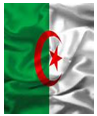 